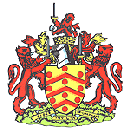 Risk Assessment for Hockey SessionsCheck that the area and surroundings are safe and free from obstacles, check floor, roof leaks, lighting, heating, security and welfare.EquipmentCheck that it is fit and sound for activity and suitable for age group/ability, check there is no equipment left from other activities or obstructions left in the sporting areaParticipantsCheck that the attendance register is up to date with medical information and contact details. Check that performers are appropriately attired for the activity.Venue:Completed by (name):(Signature)Date:Review Date:Description of HazardEvaluation of Risk (high/med/low)Action(s) to Minimise RiskPerson to Advise if Risk is Outside Own Competence to AssessRe-evaluation of Risk(high/med/low)Description of HazardEvaluation of Risk (high/med/low)Action(s) to Minimise RiskPerson to Advise if Risk is Outside Own Competence to AssessRe-evaluation of Risk(high/med/low)Description of HazardEvaluation of Risk (high/med/low)Action(s) to Minimise RiskPerson to Advise if Risk is Outside Own Competence to AssessRe-evaluation of Risk(high/med/low)